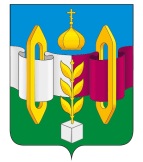 Российская ФедерацияИркутская областьУсольского районного муниципального образованияА Д М И Н И С Т Р А Ц И Я  Городского поселенияТельминского муниципального образования П О С Т А Н О В Л Е Н И Е От  03.09.2019 г.	                                                                                       №276 р.п. ТельмаО НАЧАЛЕ ОТОПИТЕЛЬНОГО СЕЗОНА 2019-2020 ГОДА В связи с понижением  среднесуточной температуры наружного воздуха и окончанием работ по подготовке к отопительному сезону 2019-2020 года, руководствуясь Федеральным законом от 06.10.2013 г №131-ФЗ «Об общих принципах организации местного самоуправления в Российской Федерации», ст.6 Федерального закона от 27.07.2010 г. №190-ФЗ «О теплоснабжении», ст.ст. 23, 46 Устава Тельминского муниципального образования, администрация городского поселения Тельминского муниципального образования,ПОСТАНОВЛЯЕТ:1. Начать отопительный сезон 2019-2020 года для ООО «ЖКХ» на территории Тельминского муниципального образования с 16 сентября 2019 года, с корректировкой на погодные условия.     2. Постановление опубликовать в газете «Новости» и разместить на официальном сайте администрации в сети «Интернет».И.о. главы городскогопоселения Тельминскогомуниципального образования                                                        И.В. Лисецкая